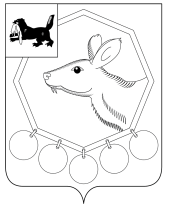 КОНТРОЛЬНО - СЧЕТНАЯ ПАЛАТАМО «Баяндаевский район»с. Баяндай                                                                         29 апреля 2014 года         ЗАКЛЮЧЕНИЕ № 8-зПО РЕЗУЛЬТАТАМ ЭКСПЕРТИЗЫ ОТЧЕТА ОБ ИСПОЛНЕНИИ БЮДЖЕТА МУНИЦИПАЛЬНОГО ОБРАЗОВАНИЯ «КУРУМЧИНСКИЙ» ЗА 2013 ГОДАудиторское заключение составлено аудитором  Контрольно – счетной палаты МО «Баяндаевский район»  Дамбуевым Ю.Ф.,  инспектором Борхоновым А.М. по результатам экспертизы отчета об исполнении бюджета муниципального образования «Курумчинский» за 2013 год» в соответствии со статьей 264.4 Бюджетного кодекса Российской Федерации, Положением о бюджетном процессе муниципального образования «Курумчинский» утвержденного решением Думы МО «Курумчинский» от 21.12.2012г. №57, Решением Думы муниципального образования «Баяндаевский район» от 04.10.2011г.  №21/5 «Об утверждении  Положения о Контрольно-счетной палате муниципального образования «Баяндаевский район», соглашением о передаче полномочий по осуществлению внешнего муниципального финансового контроля Контрольно-счётной палате муниципального образования «Баяндаевский район» №5 от 27.12.2011г. и иными актами действующего федерального и областного законодательства.Подготовка заключения осуществлена на основании обращения Главы МО «Курумчинский»  «О проведении экспертизы годового отчета об исполнении бюджета муниципального образования «Курумчинский» за 2013 год.При проведении экспертизы проанализированы данные годового отчета  об исполнении бюджета МО «Курумчинский» за 2013 год и использованы нормативные правовые документы, регулирующие бюджетные правоотношения.Соблюдение бюджетного законодательства при организацииисполнения бюджета МО «Курумчинский»Муниципальное образование «Курумчинский» наделено статусом сельского поселения Законом Усть-Ордынского Бурятского автономного округа от  30.12.2004г.  №67-ОЗ «О статусе и границах муниципальных образований Аларского, Баяндаевского, Боханского, Нукутского, Осинского, Эхирит-Булагатского районов Усть-Ордынского Бурятского автономного округа».При составлении, рассмотрении, утверждении и исполнении бюджета муниципального образования «Курумчинский» на 2013 год администрация и Дума МО «Курумчинский» руководствовались Бюджетным кодексом Российской Федерации, областным бюджетным законодательством, Уставом МО «Курумчинский».Бюджетный процесс в МО «Курумчинский» регламентировался в 2013 году Положением о бюджетном процессе в муниципальном образовании «Курумчинский» (далее – Положение о бюджетном процессе), утвержденным решением  Думы  МО «Курумчинский» от 21.12.2012г. №57, а также Положением о бюджетном процессе определялись участники бюджетного процесса, порядок составления, рассмотрения, утверждения и исполнения бюджета, а также осуществление контроля за его исполнением.В соответствии с п.2 ст. 172 главы 20 «Основы составления проектов бюджетов» Бюджетного кодекса РФ составление бюджета МО «Курумчинский» на 2013 год основывалось на:- прогнозе социально-экономического развития муниципального образования «Курумчинский» до 2015 года;- основных направлениях бюджетной и налоговой политики МО «Курумчинский» на 2013 год, утвержденных постановлением главы администрации поселения от 29.10.2012 года №60.В соответствии со статьей 184.2 главы 21 «Основы рассмотрения и утверждения бюджетов»  при составлении бюджета МО «Курумчинский» на 2013 год разработаны документы:- основные направления бюджетной и налоговой политики;- предварительные итоги социально-экономического развития;- прогноз социально-экономического развития муниципального образования «Курумчинский»;- среднесрочный финансовый план.В решении о бюджете МО «Курумчинский» на 2013 год содержатся основные характеристики бюджета, к которым относятся общий объем доходов, общий объем расходов и дефицит бюджета, предусмотренные ст.184.1 «Общие положения» БК РФ, а также составлены:- прогнозируемые доходы бюджета МО «Курумчинский» на 2013 год;- перечень главных администраторов доходов бюджета МО «Курумчинский»;- распределение бюджетных ассигнований по разделам и подразделам классификации расходов бюджетов Российской Федерации;- распределение бюджетных ассигнований по разделам и подразделам, целевым статьям, видам классификации расходов бюджета муниципального образования «Курумчинский» на 2013 год;- распределение бюджетных ассигнований по главам, разделам, подразделам, целевым статьям и видам классификации расходов бюджета в ведомственной структуре расходов бюджета на 2013 год.Бюджет на 2013 год утвержден решением Думы МО «Курумчинский» от 26.12.2012.№58 «О бюджете на 2013 год и плановый период 2014 и 2015 годов» в срок, согласно ст. 24 Положения о бюджетном процессе в МО «Курумчинский. Первоначально бюджет МО «Курумчинский» на 2013 год утвержден со следующими основными характеристиками бюджета:- общий  объем  доходов в сумме   4415,50 тыс. руб., в том числе безвозмездные поступления в сумме 4192,50 тыс. руб., дефицит бюджета в сумме  11,1 тыс. руб., или 5%  от объема доходов без учета утвержденного объема безвозмездных поступлений, что соответствует п.3 ст. 92.1 БК РФ, общий объем расходов планировался в сумме 4426,60 тыс. руб.       В течение финансового года в бюджет МО «Курумчинский»  на 2013 год были внесены изменения в сторону увеличения, которые указаны в таблице 1.Таблица 1Изменения внесенные в бюджет МО «Курумчинский» на  2013 годОснованиями для внесения изменений в параметры бюджета МО «Курумчинский» на 2013 год в течение финансового года явилось наличие изменений в сторону увеличения безвозмездных поступлений из бюджетов других уровней.Организация исполнения бюджета МО «Курумчинский» возложена на администрацию МО «Курумчинский». Исполнение бюджета администрацией МО «Курумчинский» организовано на основе решения о бюджете на 2013 год.Годовой отчет об исполнении бюджета МО «Курумчинский» представлен в КСП МО «Баяндаевский район» 15 апреля 2014 года с нарушением срока, указанного в статье 264.4 Бюджетного кодекса Российской Федерации, в соответствии с которой годовой отчёт об исполнении местного бюджета для подготовки заключения на него представляется в контрольный орган не позднее 1 апреля года следующего за отчетным. II. Общая характеристика исполнения бюджета МО «Курумчинский» за 2013 год.	Бюджет поселения с последними изменениями и дополнениями, утвержденными решением Думы МО «Курумчинский» от 26.12.2013г. №10 утвержден по доходам в сумме 7461,40 тыс. руб. и расходам в сумме 7590,00 тыс. руб.Основные прогнозируемые объемы доходов и расходов бюджета МО «Курумчинский» на 2013 и их исполнение приведены в таблице 2.Таблица 2Основные прогнозируемые объемы доходов и расходовбюджета  МО «Курумчинский»  на 2013 и их исполнениеВ течение 2013 года в доходную и расходную части бюджета вносились изменения. Увеличение бюджетных назначений в окончательной редакции по сравнению с первоначальной редакцией  было осуществлено по доходам бюджета на 3045,90 тыс. руб.,  или на 68,98%,   в том числе:-  по группе «Налоговые и неналоговые доходы»» - увеличение на 315,20 тыс. руб., или на 141,35%, - по группе «Безвозмездные поступления» - увеличение на 2730,70 тыс. руб., или на 65,13% .Расходы бюджета по сравнению с первоначальной редакцией увеличены  на 3163,40 тыс. руб., или на 71,46%.Остаток денежных средств на лицевом счету МО «Курумчинский» на 01.01.2013 г. составил 196567,26 руб., в том числе: собственные доходы 177051,01 руб., межбюджетные трансферты 16467,76 руб., субсидии на ремонт дорог 3005,60 руб., дотация на сбалансированность 42,89 руб. Таким образом, при  исполнении бюджета за 2013 год был использован остаток средств на начало года.В итоге по данным отчета об исполнении бюджета МО «Курумчинский» за 2013 год» объем доходов составил  7461304,19 руб., объем расходов составил 7555547,98 руб.Остаток денежных средств на лицевом счету МО «Курумчинский» на 01.01.2014 г. составил 102323,47 руб., в том числе: собственных доходов 102323,47 руб.III. Исполнение доходной части бюджета МО «Курумчинский»Исполнение доходной   части  бюджета  за  отчетный  период  составило  7461,30 тыс. руб. Безвозмездные поступления за отчетный период поступили в размере 6923,20 тыс. руб.  или  100,0%  от плановых сумм, из них дотации – 3100,80 тыс. руб.  или  100,0%  к  годовому  назначению, субвенции – 107,10 тыс. руб.  или 100,0% к  годовому назначению, субсидии – 3201,90 тыс. руб., или  100,0%, прочие межбюджетные трансферты – 513,40 тыс. руб. или 100,0%. В течение года поступили субсидии на ремонт автомобильных дорог – 421,00  тыс. руб., субсидия на реализацию перечня проектов народных инициатив в сумме 731,40 тыс. руб. Собственных  доходов    получено  541,11 тыс. руб. или  100,54% от годового назначения.     Наибольший  удельный вес в объеме  собственных  доходов занимает  налог на доходы физических лиц – 57,44 %,  поступление составило   310,80 тыс. руб. или  102,10  % от годового назначения.Налог на имущество за 2013 год составил 224,57 тыс. руб. или 41,50 % от общей суммы собственных доходов, исполнение составило 99,99 % от годового назначения.	IV. Исполнение расходной части бюджета МО «Курумчинский»	За 2013 год  за счет всех видов доходов  исполнение по расходам составило в  сумме 7555,55 тыс. руб. или 99,55 % от объема расходов, предусмотренных решением  «О бюджете  на 2013 год»  муниципальным образованием «Курумчинский».  	Итоги исполнения бюджета МО «Курумчинский» за 2013 год  по   расходам характеризуются данными представленными в таблице 3:Таблица 3Исполнение бюджета МО «Курумчинский» за 2013 год по расходам,тыс. руб.Как видно из таблицы 2 наибольший удельный вес в расходах по разделам составляют расходы по разделу на общегосударственные вопросы –56,85%. Расходы по разделу национальная экономика составили 6,30%, по разделу культура 30,23%, по разделу жилищно-коммунальное хозяйство 3,13%. На остальные разделы приходится 3,50% от общей суммы расходов за 2013 год.	Общие объемы расходов  за  последние 3 отчетных года представлены в таблице 4.Таблица 4Расходы бюджета МО «Курумчинский» в 2011-2013 годы, тыс. руб.В 2013 году увеличение расходов, по сравнению с предшествующим 2012 годом, произошло на 21,08% -  прирост расходов бюджета  составил 1315,24 тыс. руб.В 2013 году расходы по разделу 0100 «Общегосударственные вопросы»  составили  4295,16 тыс. руб.  или  99,34% годового назначения.По подразделу 0102 «Функционирование высшего должностного лица муниципального образования»  расходы составили765,29 тыс. руб. – 99,99% от плана, которые были полностью сформированы за счёт расходов на оплату труда и начислений на оплату труда. По подразделу 0104 «Функционирование местной администрации» исполнение составило 3459,26 тыс. руб., что составляет  99,98% от плана, в том числе: на оплату труда с начислениями  1963,28 тыс. руб. или 99,99% от плана; на оплату услуг связи  56,92 тыс. руб. или 99,87% от плана; на оплату услуг за предоставление электроэнергии 264,88 тыс. руб. или 99,99% от плана; на оплату работ, услуг по содержанию имущества 100,52 тыс. руб. или 99,92 % от плана; на приобретение прочих услуг 95,77 тыс. руб. или 99,97%  от плана;  прочие расходы 147,42 тыс. руб. или 99,98% от плана; увеличение стоимости основных средств 536,90 тыс. руб. или 99,98%  от плана; на приобретение  ГСМ 136,00  тыс.  руб.  100% от плана; канцелярские и хозяйственные расходы 66,92 руб. или 99,89% от плана; на приобретение автомобильных запчастей 90,65 тыс. руб. или 100,00% от плана. По подразделу 0111 «Резервный фонд»  запланированные  расходы в сумме 10,00 тыс. руб. произведены не были.  По подразделу 0113 «Другие общегосударственные вопросы» исполнение составило 9,98 тыс. руб. –  произведены расходы на проведение оплачиваемых временных работ.Расходы по разделу 0200 «Национальная оборона» составили 76,00 тыс. руб., что составляет 100% от плана, в том числе 59,60 тыс. руб. на оплату труда с начислениями; 7,15 тыс. руб. на приобретение основных средств; 7,35 тыс. руб. на приобретение горюче-смазочных материалов;  19,00 тыс. руб. на канцелярские и хозяйственные расходы.Расходы по разделу 0400 «Национальная экономика» составили 476,15 тыс. руб. или 99,99%.По данному разделу в отчетном периоде был произведен ремонт дорог на общую сумму 445,05 тыс. руб.Расходы по разделу 0500 «Жилищно-коммунальное  хозяйство» исполнены в сумме 236,50 тыс. руб. или 99,79%от плана, в том числе приобретены: краны, шланги на водонапорные башни; детская игровая площадка, строительный материал. По разделу 0800 «Культура, кинематография» исполнение составило 2284,03 тыс. руб. или 99,97% от плана года, в том числе расходы на оплату труда с начислениями составили 1471,54 тыс. руб.,  расходы на приобретение услуг 105,07 тыс.  руб.;  на прочие расходы 81,70 тыс. руб.; расходы на приобретение основных средств 160,49 тыс. руб.; на приобретение горюче-смазочных материалов 10,05 тыс. руб.;  канцелярские и хозяйственные расходы 9,11 тыс. руб.По разделу 1000  «Социальная политика»  исполнение составило 73,44 тыс. руб. или 99,92% от плана.По разделу 1403 «Межбюджетные трансферты» исполнение составило 77,60  тыс. руб. или 100 % - произведены  расходы по переданным полномочиям МО «Баяндаевский район».     Следует отметить, что в 1 квартале 2014 года нами, по поручению прокуратуры Баяндаевского района, было проведено контрольное мероприятие: Проверка законного и результативного (эффективного и экономного) использования средств, выделенных на реализацию мероприятий перечня проектов народных инициатив за 2013 год , в результате проведенной проверки были подведены следующие итоги: - в реестре расходных обязательств МО «Курумчинский» на 2013 год не указан муниципальный правовой акт определяющий расходные обязательства по реализации перечня проектов народных инициатив - постановление главы администрации МО «Курумчинский» от 14.05.2013г. №17А «О распределении средств по реализации мероприятий перечня проектов народных инициатив»;- Администрацией МО «Курумчинский» не были соблюдены требования п.3 ст. 18 Федерального закона от 21.07.2005 №94-ФЗ «О размещении заказов на поставки товаров, выполнение работ, оказание услуг для государственных и муниципальных нужд» в части направления в Управление федерального казначейства в трехдневный срок для размещения на официальном сайте сведений о заключении контракта, его изменении и исполнении.V. Кредиторская задолженностьНа 1 января 2014 года  просроченная кредиторская задолженность по муниципальному образованию «Курумчинский» отсутствует.VI. Выводы и рекомендацииВ результате выполненной экспертизы отчета об исполнении бюджета МО «Курумчинский» за 2013 год и на основании вышеизложенного, следует  признать  годовой отчет бюджета  МО «Курумчинский» за 2013 год по основным параметрам достоверным и полным.Контрольно-счетная палата МО «Баяндаевский район» рекомендует утвердить Отчет об исполнении бюджета муниципального образования «Курумчинский» за 2013 год.Председатель Контрольно-счетнойпалаты МО «Баяндаевскийрайон»                                                                                        Дамбуев Ю.Ф.Дата и № решения об утверждении бюджета и внесении изменений в бюджетОбъем доходов, тыс. руб.Прирост объема доходов в сравнении с предыдущим бюджетом, тыс. руб.Объем расходов, тыс. руб.Прирост объема расходов в сравнении с предыдущим бюджетом, тыс. руб.26.12.2012г. №584415,50- 4426,60- 30.01.2013г. №715005,20589,705016,30589,7021.05.2013г. №72/16795,901790,706808,501792,2017.06.2013г. №756688,80-107,106699,90-108,6026.12.2013г. №107461,40772,607590,00890,10НаименованиеБюджет в редакции решений Думы МО «Курумчинский», тыс. руб.Бюджет в редакции решений Думы МО «Курумчинский», тыс. руб.Откл. уточ.редакцииот первонач.гр.3-гр.2Исполнение 2013 годИсполнение 2013 годПо состоянию на 01.01.2013г.По состоянию на 31.12.2013г.Откл. уточ.редакцииот первонач.гр.3-гр.2тыс. руб.%123456ДоходыДоходыДоходыДоходыДоходыНалоговые и неналоговые доходы:223,00538,20315,20541,11100,54Налог на доходы физических лиц202,60304,40101,80310,80102,10Налог на совокупный доход----3,46-Налог на имущество20,40224,60204,20224,5799,99Государственная пошлина-9,20-9,20100,00Безвозмездные поступления4192,506923,202730,706923,20100,00Итого доходов4415,507461,403045,907461,30100,00РасходыРасходыРасходыРасходыРасходыОбщегосударственные вопросы2707,604323,901616,304295,1699,34Национальная оборона76,0076,00076,00100,00Национальная экономика82,60480,20397,60476,1599,16Жилищно-коммунальное хозяйство 328,00237,00-91,00236,5099,79Культура 1074,902284,801209,902284,0399,97Социальная политика78,0073,50-4,5073,4499,92Физическая культура и спорт4,0037,0033,0036,6799,11Межбюджетные трансферты75,5077,602,1077,60100,00Итого расходов4426,607590,003163,407555,5599,55РазделНаименованиеСуммаУд. вес в объеме расходов%01Общегосударственные вопросы         4295,1656,8502Национальная оборона76,001,0104Национальная экономика                                          476,156,3005Жилищно-коммунальное хозяйство                       236,503,1308Культура2284,0330,2310Социальная политика73,440,9711Физическая культура и спорт36,670,4914Межбюджетные трансферты77,601,03Всего расходов7555,55100,002011 год2012 год2013 годВсего расходов5833,236240,317555,55Рост (+; -), тыс. руб.X407,081315,24Рост (+,-), %.X6,9821,08